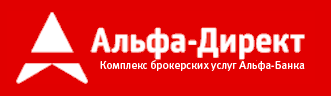 Практическое руководство
использования торговых поручений(от 08/07/2016)Назначение основных типов торговых поручений Назначение поручения MKTОсобенности «MKT»:Всегда исполняется сразу, если рынок работает и есть встречные предложения в стаканеЗаявка не отображается на графике, но отображается в форме в случае, если еще не дошла до биржиИсполняется по лучшим встречным предложениямОткрытие позиции LONG по текущим ценам. Необходимо отправить MKT заявку на покупку. 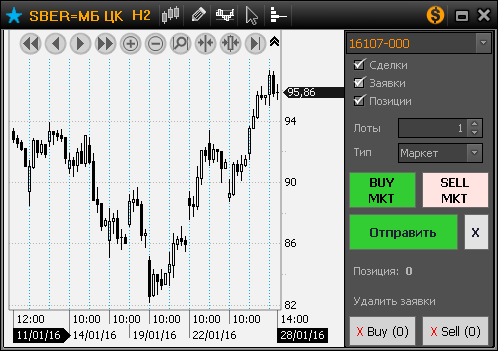 Открытие позиции SHORT по текущим ценам. Необходимо отправить MKT заявку на продажу. 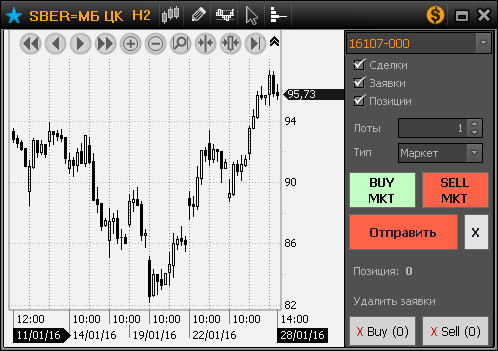 Назначение поручения LMTОсобенности «LMT»:Купить по текущим ценам сразу, если в приказе Цена > цен предложений на продажу и достаточно объемаПродать по текущим ценам сразу, если в приказе Цена < цен предложений на покупку и достаточно объемаВыставляется в стакан по цене приказа, если при покупке Цена < цен предложений на продажуВыставляется в стакан по цене приказа, если при продаже Цена > цен предложений на покупкуОткрытие позиции LONG по текущим ценам. Необходимо отправить LMT заявку на покупку с ценой выше рынка.                                              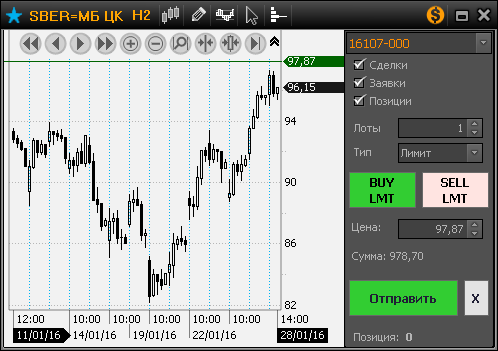 Открытие позиции SHORT по текущим ценам. Необходимо отправить LMT заявку на продажу с ценой ниже рынка. 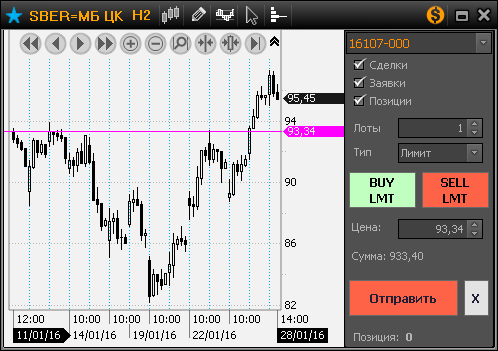 Открытие позиции LONG по 94. Необходимо отправить LMT заявку на покупку по 94. Если цена опустится до 94, то заявка исполнится и появится позиция LONG.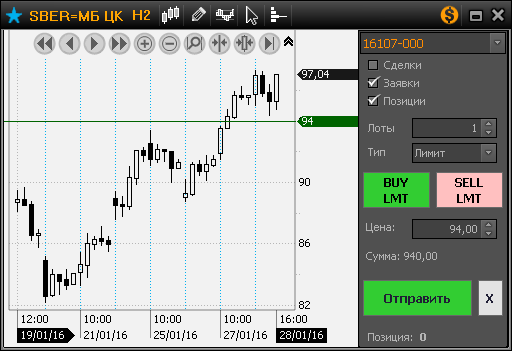 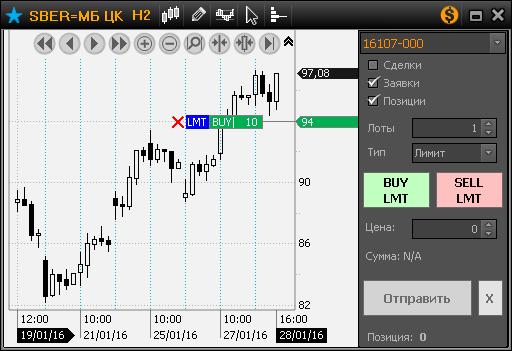 Открытие позиции SHORT по 98. Необходимо отправить LMT заявку на продажу по 98. Если цена вырастет до 98, то заявка исполнится и появится позиция SHORT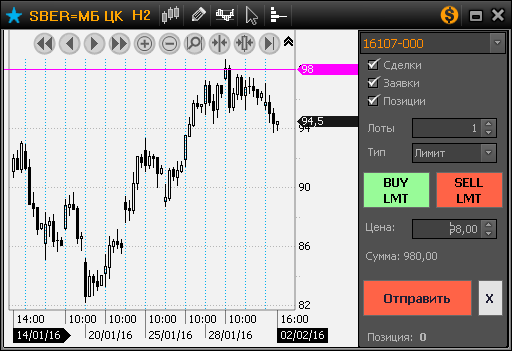 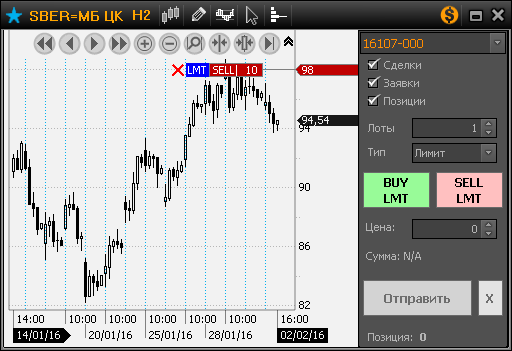 Закрыть позицию LONG по 97. Необходимо отправить LMT заявку на продажу по 97. Если цена вырастет до 97 , то заявка исполнится, и позиция LONG закроется 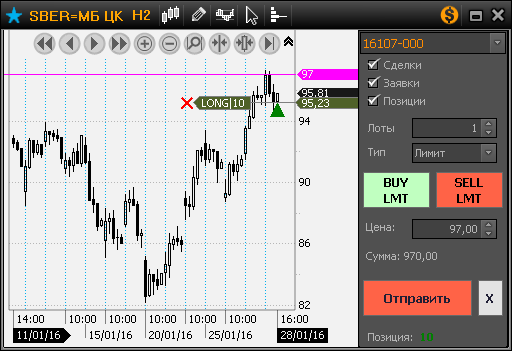 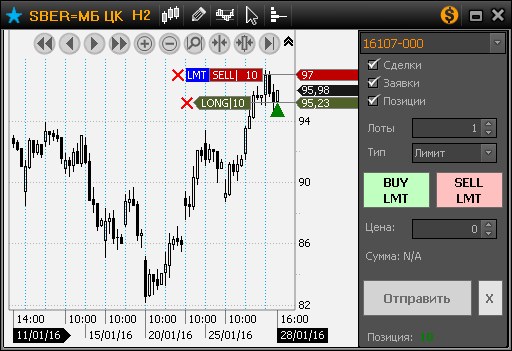 Закрыть позицию SHORT по 140,3. Необходимо отправить LMT заявку на покупку по 140,03. Если цена упадет до 140,03 , то заявка исполнится, и позиция SHORT закроется.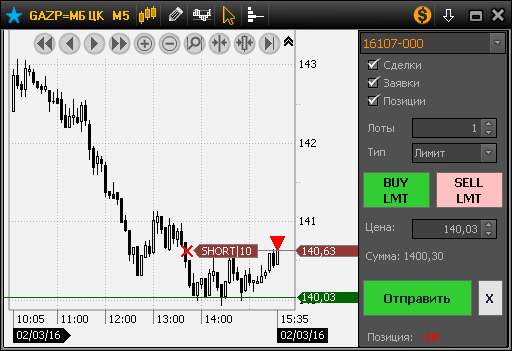 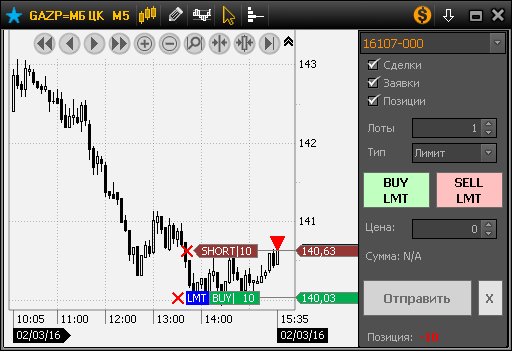 Назначение поручения STPЦель: Выставить рыночное (или лимитированное) поручение на продажу при снижении цены до указанного уровня. Выставить рыночное (или лимитированное) поручение на покупку при повышении цены до указанного уровня.Особенности «STP»:Стоп-маркет заявка – при срабатывания стоп-условия на биржу отправляется рыночная заявкаСтоп-лимит заявка – при срабатывания стоп-условия на биржу отправляется лимитная заявкаЗакрыть позицию LONG при падении ниже 92,1. Необходимо выставить STP заявку на продажу по 92,1. Если цена упадет  до 92,1 , то заявка исполнится, и позиция LONG закроется (зафиксируется убыток). 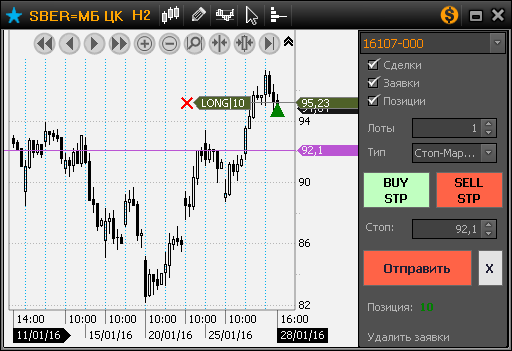 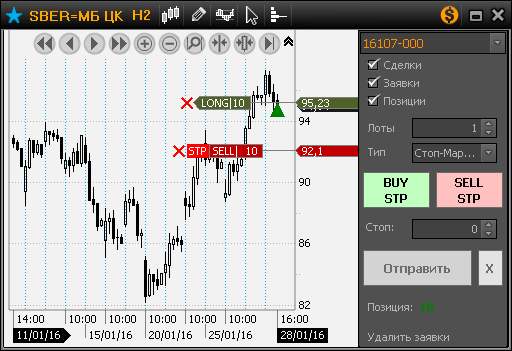 Закрыть позицию SHORT при росте выше 98. Необходимо выставить STP заявку на покупку по 142. Если цена вырастет до 142 , то заявка исполнится, и позиция SHORT закроется (зафиксируется убыток). 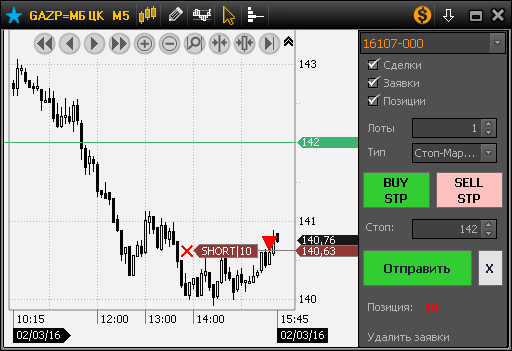 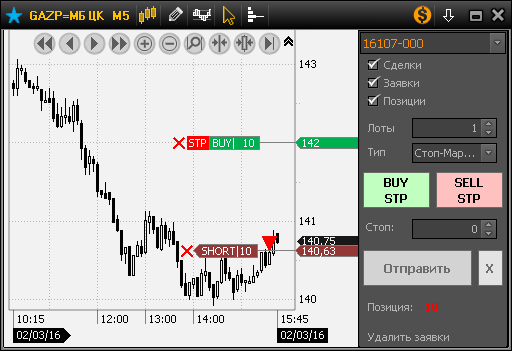 Открытие позиции LONG при условии пробоя вверх уровня  19,3. Необходимо выставить STP заявку на покупку по 19,3. Если цена вырастет до уровня 19,3, то заявка исполнится и откроется позиции LONG. 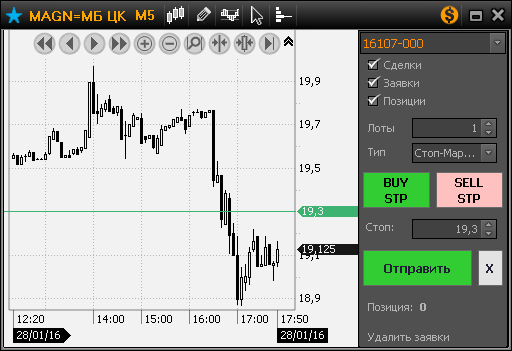 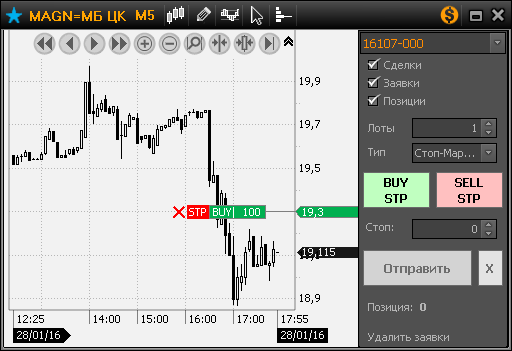 Открытие позиции SHORT при условии пробоя вниз уровня  134,41. Необходимо выставить STP заявку на продажу по 134,41. Если цена упадет до уровня 134,41, то заявка исполнится и откроется позиции SHORT. 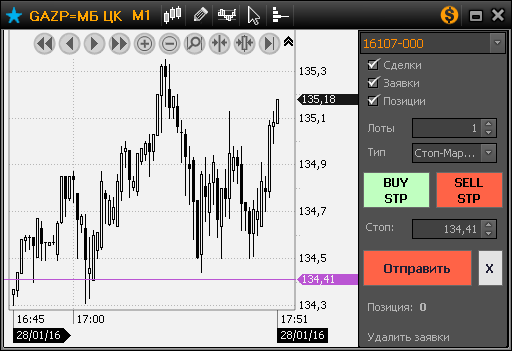 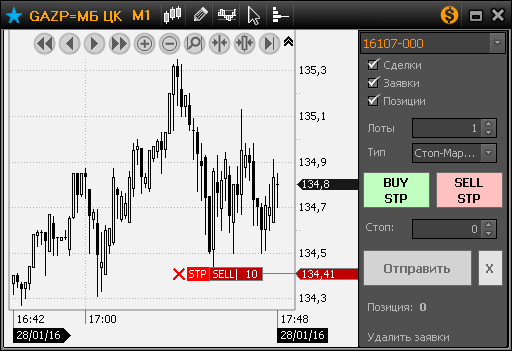 Назначение поручения TRSОсобенности «STP»:При изменении цены стоп уровень следит за ней, так чтобы улучать цену исполнения, т.е. сокращать возможные потери.Трейлинг стоп-маркет заявка – при срабатывания стоп-условия на биржу отправляется рыночная заявкаТрейлинг стоп-лимит заявка – при срабатывания стоп-условия на биржу отправляется лимитная заявкаЗакрытие позиции LONG через защитную трейлин стоп заявку. Пример выставления приказа Трейлинг стоп (TRS) для защиты позиции LONG на уровне (цена SL 93) и отображение TRS на графике. Стрелкой нарисовано направление перемещения стоп уровня при изменении цены.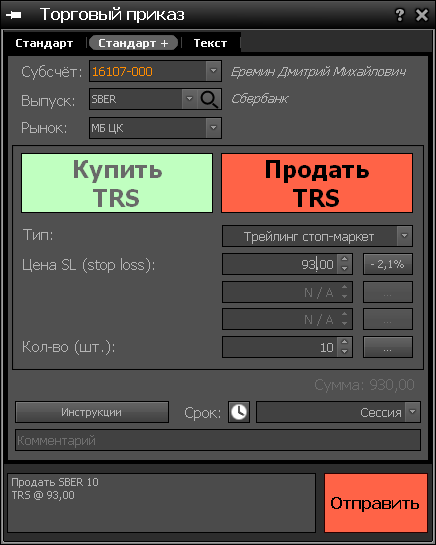 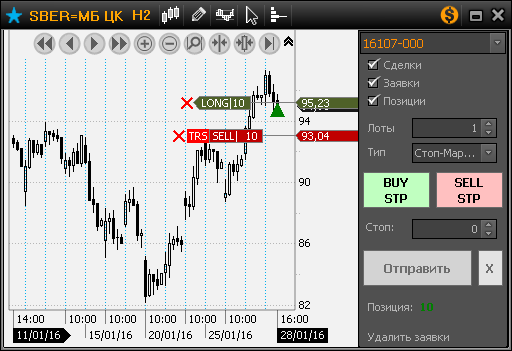 Закрытие позиции SHORT через защитную трейлин стоп заявку. Пример выставления приказа Трейлинг стоп (TRS) для защиты позиции SHORT на уровне (цена SL 93) и отображение TRS на графике. Стрелкой нарисовано направление перемещения стоп уровня при изменении цены.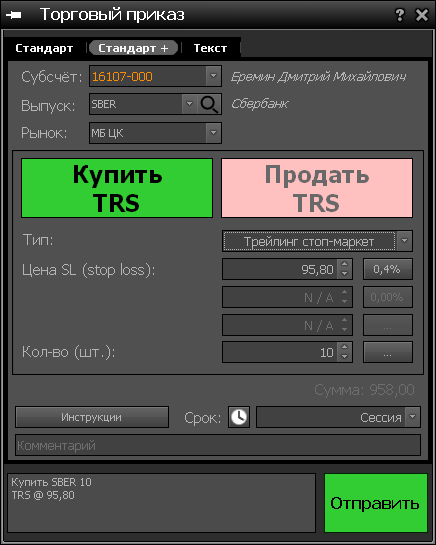 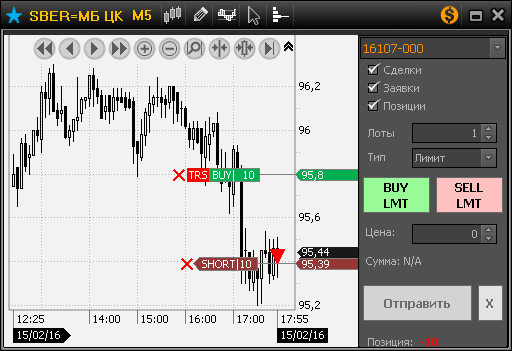 При движении цены в направлении заявки цена стопа изменяется, сохраняя заданной при выставлении значение разницы . 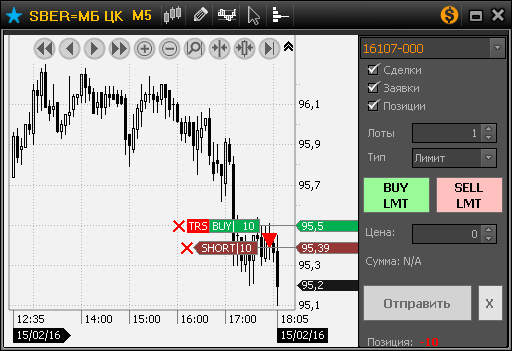 Назначение поручения BRSОсобенности «BRS»:Можно выставить из формы Торговый приказПриказ состоит из двух связанных заявок При срабатывании одной из заявки вторая снимаетсяИзменять ордер нельзя, можно только удалить и выставить зановоЗакрытие позиции LONG через защитную бректную заявку. Необходимо выставить приказ Стоп-маркет + Тейк Профит (BRS) для защиты позиции Long на уровне («цена SL» 93) или для фиксации прибыли («цена TP» 98). Заявка BRS отображается на графике в виде двух заявок.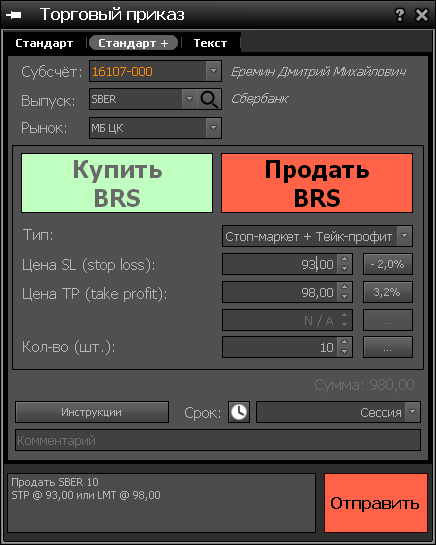 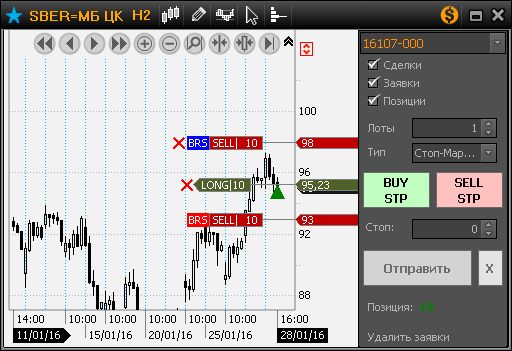 Назначение инструкции «если выполнится условие» - LITЦель: Исполнять заявку при исполнения заданного условияОсобенности инструкции «если выполнится условие» (LIT):Можно выставлять условие типа «Цена»  «логическое условие»  «значение»Можно выставлять условие по другому инструментуПример: Открытие позиции при пробое уровня на другом инструментеЕсли доллар США вырастет до уровня 65 рублей, то на рынок отправится заявка на покупку акций Норильского Никеля по указанной цене.Пример: Скрытая заявка, появляется только при достижении заданного уровня Если цена Сбербанка опустится до уровня 101,97 рублей, то на рынок отправится заявка на покупку по цене 102.Пример: Стоп заявка  (альтернативный способ задания)Назначение инструкции «пропорционально заявке» - OTOЦель: Исполнять заявку объемом пропорционально исполненной части объема базовой заявки. Особенности инструкции «Пропорционально» (ОТО):Удаление базовой приводит к удалению пропорциональной заявкиИзменение базовой заявки не меняет зависимую пропорциональную заявкуИзменять пропорциональную заявку нельзя (можно только удалить)Повторно привязать новый зависимый ордер к базовой заявке, которую уже использовали,  нельзяПример: Переход из одной бумаги в другую, пропорционально исполняемому объему По мере исполнения заявки #1 по SBER будут отправляться маркетные заявки на покупку GAZP пропорционально исполненному объему.Пример: Выставление стопа (фиксация убытка) по неисполненному ордеруЕсли цена опустится до 100 (т.е. заявка #1 исполнится) и откроется позиция по SBER на 1000 шт. и если потом цена упадает далее до 98, то сработает условие на продажу по заявке #2 и позиция закроется. Пример: Выставление трейлинаг (фиксация убытка или прибыли) по неисполненному ордеруЕсли цена опустится до 100 (т.е. заявка #1 исполнится) и откроется позиция по SBER на 1000 шт., и если потом цена упадает далее до 98, то сработает условие на продажу по заявке #2 и позиция закроется Пример: Выставление лимита (фиксация прибыли) по неисполненному ордеруЕсли цена опустится до 100 (т.е. заявка #1 исполнится) и откроется позиция по SBER на 1000 шт., и потом цена вырастет до 103, то  заявка #2 исполнится на объем заявки #1.Если цена вырастет до 103, а заявка #1 еще не исполнилась, то ничего не произойдет. Заявка #2  не будет активирована по объему.Пример: Выставление BRS (фиксация прибыли или убытка) по неисполненному ордеруЕсли заявка #1 еще не исполнилась, то при любом движении ничего не произойдет.Если цена опустится до 100 (т.е. заявка #1 исполнится) и если цена упадает до 98, то сработает условие на продажу по заявке #2 и позиция закроется с установленным убытком.  Если после исполнения заявки #1 цена вырастает до 103, то  заявка #2 исполняется.ТипЧто можно, если позиции нетЧто можно, если позиция естьМаркетMKTОткрыть позицию сейчас по текущим ценамЗакрыть позицию сейчас по текущим ценамЛимитLMTОткрыть позицию сейчас по текущим ценам Закрыть позицию сейчас по текущим ценамЛимитLMTОткрыть позицию по заданной ценеЗакрыть позицию по заданной ценеСтоп-маркетSTPОткрыть позицию при пробое уровняЗакрыть позицию при достижении заданного убыткаСтоп-лимитSTLОткрыть позицию при пробое уровняЗакрыть позицию при достижении заданного убыткаТрейлинг стоп-маркетTRSОткрыть позицию после разворота движения цены Закрыть позицию после разворота движения ценыТрейлинг стоп-лимитTRSОткрыть позицию после разворота движения ценыЗакрыть позицию после разворота движения ценыСтоп-маркет + Тейк ПрофитBRSЗакрыть позицию либо с заданной прибылью, либо с заданным убыткомСтоп-лимит + Тейк ПрофитBSLЗакрыть позицию либо с заданной прибылью, либо с заданным убыткомИнструкция «Если выполнится условие» LITФормирование условия исполнения по цене любого инструментаФормирование условия исполнения по цене любого инструментаИнструкция «Пропорционально» OTOОбъем в текущей заявке выставляется пропорционально базовой заявкеОбъем в текущей заявке выставляется пропорционально базовой заявкеТипЧто можно, если позиции нетЧто можно, если позиция естьМаркетMKTОткрыть позицию сейчас по текущим ценамЗакрыть позицию сейчас по текущим ценамТипЧто можно, если позиции нетЧто можно, если позиция естьЛимитLMTОткрыть позицию сейчас по текущим ценам Закрыть позицию сейчас по текущим ценамЛимитLMTОткрыть позицию по заданной ценеЗакрыть позицию по заданной ценеТипЧто можно, если позиции нетЧто можно, если позиция естьСтоп-маркетSTPОткрыть позицию при пробое уровняЗакрыть позицию при достижении заданного убыткаСтоп-лимитSTLОткрыть позицию при пробое уровняЗакрыть позицию при достижении заданного убыткаТипЧто можно, если позиции нетЧто можно, если позиция естьТрейлинг стоп-маркетTRSОткрыть позицию после разворота движения ценыЗакрыть позицию после разворота движения ценыТрейлинг стоп-лимитTSLОткрыть позицию после разворота движения ценыЗакрыть позицию после разворота движения ценыТипЧто можно, если позиции нетЧто можно, если позиция естьСтоп-маркет + Тейк ПрофитBRSЗакрыть позицию либо с заданной прибылью, либо с заданным убыткомСтоп-лимит + Тейк ПрофитBSLЗакрыть позицию либо с заданной прибылью, либо с заданным убыткомЗаявка #1Маркет + LITКупить  GMKN(МБ ЦК) 10 шт. по цене 8900  LIT: Если USD (ВР ТОМ) больше 65Заявка #1Лимит + LITКупить  SBER 1000 шт. по цене 102  LIT: Если по SBER Last будет меньше 101.97Заявка #1Лимит + LITПродать SBER 1000 шт. по цене 97  LIT: Если по SBER Last будет меньше 98Заявка #1ЛимитПродать SBER 100 000 шт. по цене 102  SELL LMT SBER 100 000 @ 102Заявка #2Маркет + OTOКупить GAZP 72 000 шт.  с инструкцией ОТО на заявку #1BUY MKT GAZP 72 000  (OTO: #1)Заявка #1ЛимитКупить SBER 1000 шт. по цене 100  BUY LMT SBER 1000 @ 100Заявка #2Стоп + OTOПродать SBER 1000 шт. по цене 98  с инструкцией ОТО на заявку #1 SELL STP SBER 1000 @ 98 (OTO: #1)Заявка #1ЛимитКупить SBER 1000 шт. по цене 100  BUY LMT SBER 1000 @ 100 Заявка #2Трейлинг стоп + OTOПродать SBER 1000 шт. по цене 98  и двигать стоп если цена будет расти с инструкцией ОТО на заявку #1 SELL TRS SBER 1000 @ 98 (OTO: #1)Заявка #1ЛимитКупить SBER 1000 шт. по цене 100  BUY LMT SBER 1000 @ 100Заявка #2Лимит + OTO Продать SBER 1000 шт. по цене 103  с инструкцией ОТО на заявку #1 SELL LMT SBER 1000 @ 103 (OTO: #1)Заявка #1ЛимитКупить SBER 1000 шт. по цене 100  BUY LMT SBER 1000 @ 100 Заявка #2BRS + OTOПродать SBER 1000 шт. по цене 103  или стоп по 98 с инструкцией ОТО на заявку #1 SELL BRS SBER 1000 @ 103 / 98 (OTO: #1)